СООБЩЕНИЕо проведении независимой антикоррупционной экспертизыМинистерство финансов Чеченской Республики сообщает о проведении независимой антикоррупционной экспертизы проекта приказа Министерства финансов Чеченской Республики «Об утверждении Методики проведения мониторинга качества финансового менеджмента, осуществляемого главными распорядителями бюджетных средств Чеченской Республики».Независимая антикоррупционная экспертиза может проводиться юридическими и физическими лицами, аккредитованными Министерством юстиции Российской Федерации в качестве независимых экспертов, уполномоченных на проведение экспертизы проектов нормативных правовых актов и иных документов на коррупциогенность.По результатам проведения независимой антикоррупционной экспертизы, в случае выявления коррупциогенных факторов оформляется заключение, в котором указываются выявленные в проекте приказа Министерства финансов Чеченской Республики коррупциогенные факторы и предлагаются способы их устранения.Заключение направляется в Министерство финансов Чеченской Республики по почте (по адресу: г.Грозный, ул.Гаражная, д. 2а., 364000) либо в виде электронного документа (e-mail: minfinchr@minfinchr.ru).Срок проведения независимой антикоррупционной экспертизы с 5 апреля 2023 года по 13 апреля 2023 года.Дата начала приема заключений по результатам независимой антикоррупционной экспертизы – 5 апреля 2023 года, дата окончания приема заключений по результатам независимой антикоррупционной экспертизы 13 апреля 2023 года.Независимая антикоррупционная экспертиза проводится за счет собственных средств юридических и физических лиц, проводящих независимую антикоррупционную экспертизу.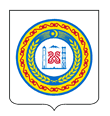 МИНИСТЕРСТВО ФИНАНСОВ	 ЧЕЧЕНСКОЙ РЕСПУБЛИКИНОХЧИЙН РЕСПУБЛИКИН ФИНАНСИЙН МИНИСТЕРСТВОПРИКАЗот					        				           	   №г. ГрозныйОб утверждении Методики проведениямониторинга качества финансовогоменеджмента, осуществляемого главнымираспорядителями бюджетных средствЧеченской РеспубликиНа основании подпункта 1 пункта 6 статьи 160.2-1 Бюджетного кодекса Российской Федерации приказываю:Утвердить Методику проведения мониторинга качества финансового менеджмента, осуществляемого главными распорядителями бюджетных средств Чеченской Республики согласно приложению.Признать утратившим силу приказ Министерства финансов Чеченской Республики от 3 марта 2014 года № 01-03-01/36/1 «Об утверждении Методики проведения мониторинга качества финансового менеджмента, осуществляемого главными распорядителями бюджетных средств Чеченской Республики».Контроль за выполнением настоящего приказа возложить на заместителя министра финансов Чеченской Республики С.С Джунаидова.Настоящий приказ вступает в силу со дня его подписания.Заместитель ПредседателяПравительства Чеченской Республики –министр финансов Чеченской Республики	        С.Х. Тагаев                                                                                ПРИЛОЖЕНИЕ                                                                              			        к приказу Министерства финансов                                                                             Чеченской Республики                                                                             от                          № МЕТОДИКАпроведения мониторинга качества финансового менеджмента, осуществляемого главными распорядителями бюджетных средств 
Чеченской Республики1. Настоящая Методика устанавливает правила проведения мониторинга качества финансового менеджмента главных распорядителей бюджетных средств Чеченской Республики.2. Мониторинг качества финансового менеджмента главных распорядителей бюджетных средств Чеченской Республики проводится ежегодно на основании показателей качества, определяемых с использованием бюджетной отчетности, сведений и материалов, представляемых главными распорядителями бюджетных средств Чеченской Республики в Министерство финансов Чеченской Республики, а также общедоступных данных (опубликованных или размещенных на официальных сайтах). Номенклатура показателей качества финансового менеджмента, алгоритм определения и их бальная оценка значения весовых коэффициентов приведены в приложении 1 к настоящей Методике. 3. В целях проведения мониторинга качества финансового менеджмента и расчета значений соответствующих показателей качества финансового менеджмента в отдел ведения информационных ресурсов Министерства финансов Чеченской Республики государственного казенного учреждения «Управление по обеспечению деятельности Министерства финансов Чеченской Республики» (далее - отдел ведения информационных ресурсов)  в электронном виде не позднее 1 марта года, следующего за отчетным финансовым годом предоставляются сведения (исходные данные) согласно приложению 2 к настоящей Методике: главными распорядителями бюджетных средств Чеченской Республики;департаментом бюджетной политики в сфере государственного управления и в отраслях экономики Министерства финансов Чеченской Республики;департаментом бюджетной политики в отраслях социальной сферы Министерства финансов Чеченской Республики;департаментом бухгалтерского учета и отчетности Министерства финансов Чеченской Республики;контрольно-ревизионным департаментом Министерства финансов Чеченской Республики;административно-правовым департаментом Министерства финансов Чеченской Республики;департаментом доходов, налоговой политики и государственного долга Министерства финансов Чеченской Республики;бюджетным департаментом Министерства финансов Чеченской Республики.Главные распорядители бюджетных средств Чеченской Республики дополнительно направляют электронные копии (файлы) утвержденных ведомственных правовых актов и документов, подтверждающих значения предоставляемых сведений, согласно приложению 3 к настоящей Методике. 4. В целях проведения мониторинга качества финансового менеджмента главных распорядителей бюджетных средств Чеченской Республики, не позднее 10 апреля года, следующего за отчетным финансовым годом, отдел ведения информационных ресурсов: осуществляет расчет значений всех показателей качества финансового менеджмента главных распорядителей бюджетных средств Чеченской Республики согласно приложению 1 к настоящей Методике;формирует годовой рейтинг главных распорядителей бюджетных средств Чеченской Республики по уровню достигнутого качества финансового менеджмента за отчетный финансовый год по отдельным направлениям мониторинга качества финансового менеджмента и в целом (итоговая оценка).Итоговая оценка качества финансового менеджмента по каждому главному распорядителю бюджетных средств Чеченской Республики рассчитывается по формуле: Е – итоговая оценка по главному распорядителю бюджетных средств Чеченской Республики; Si – весовой коэффициент i-ого направления мониторинга качества (i-ой группы показателей качества) финансового менеджмента; Sij – весовой коэффициент j-ого показателя качества финансового менеджмента в i-ой группе показателей качества финансового менеджмента; Pij – бальная оценка по j-му показателю качества финансового менеджмента в i-ой группе показателей качества финансового менеджмента в соответствии с приложением 1 к настоящей Методике.5. По результатам расчета итоговой оценки качества финансового менеджмента по всем главным распорядителям бюджетных средств Чеченской Республики отделом ведения информационных ресурсов определяется средний уровень качества финансового менеджмента всех главных распорядителей бюджетных средств Чеченской Республики по следующей формуле:Еср – средний уровень качества финансового менеджмента главных распорядителей бюджетных средств Чеченской Республики;Ei – итоговая оценка i-того главного распорядителя бюджетных средств Чеченской Республики;N – количество главных распорядителей бюджетных средств Чеченской Республики, прошедших оценку.Средний уровень качества финансового менеджмента определяется также отдельно по главным распорядителям бюджетных средств Чеченской Республики с подведомственными учреждениями и главным распорядителям бюджетных средств Чеченской Республики без подведомственных учреждений.6. Не позднее 20 апреля года, следующего за отчетным финансовым годом, отдел ведения информационных ресурсов формирует рейтинг, в котором приводится:годовой рейтинг главных распорядителей бюджетных средств Чеченской Республики по достигнутому уровню качества финансового менеджмента за отчетный финансовый год;сведения о среднем уровне качества финансового менеджмента главных распорядителей бюджетных средств Чеченской Республики и динамике его изменения по отношению к предыдущему отчетному периоду.Приложение 1к Методике проведения мониторинга качества финансового менеджмента, осуществляемого главными распорядителями бюджетных средств Чеченской РеспубликиПоказатели качества финансового менеджмента, осуществляемого главными распорядителями бюджетных средств Чеченской РеспубликиЗначения весовых коэффициентов показателей качества финансового менеджмента 
главных распорядителей бюджетных средств Чеченской РеспубликиПриложение 2к Методике проведения мониторинга качества финансового менеджмента, осуществляемого главными распорядителями бюджетных средств Чеченской РеспубликиПеречень сведений (исходных данных), 
предоставляемых главными распорядителями бюджетных средств Чеченской РеспубликиПеречень сведений (исходных данных), предоставляемых отделом ведения информационных ресурсовМинистерства финансов Чеченской Республики ГКУ «Управление по обеспечению деятельностиМинистерства финансов Чеченской республики»Перечень сведений (исходных данных), предоставляемых департаментом бюджетной политики в отраслях социальной сферы, департаментом бюджетной политики в сфере государственного управления и в отраслях экономики Министерства финансов Чеченской РеспубликиПеречень сведений (исходных данных), предоставляемых департаментом бухгалтерского учета и отчетности
Министерства финансов Чеченской РеспубликиПеречень сведений (исходных данных), предоставляемых контрольно-ревизионным департаментом 
Министерства финансов Чеченской РеспубликиПеречень сведений (исходных данных), предоставляемых бюджетным департаментом 
Министерства финансов Чеченской РеспубликиПриложение 3 к Методике проведения мониторинга качества финансового менеджмента, осуществляемого главными распорядителями бюджетных средств Чеченской РеспубликиПеречень предоставляемых главными распорядителями бюджетных средств Чеченской Республики 
электронных копий (файлов) утвержденных ведомственных правовых актов и документов№ п/пНаправление мониторинга КФМНаименование показателяЕд. изм.Значения, которые может принимать показательБальная оценка показателяФормула для расчета показателяИсходные данныеИсточник информации1Среднесрочное финансовое планированиеСреднесрочное финансовое планированиеСреднесрочное финансовое планированиеСреднесрочное финансовое планированиеСреднесрочное финансовое планированиеСреднесрочное финансовое планированиеСреднесрочное финансовое планированиеСреднесрочное финансовое планирование1.1Повышение доли расходов, осуществляемых в рамках проектной деятельностиДоля объема бюджетных ассигнований ГРБС, осуществляемых в рамках проектной деятельности, в общем объеме бюджетных ассигнований ГРБС%< 20 %0100 x (СБАП / СБА)СБАП – объем бюджетных ассигнований ГРБС на отчетный финансовый год, представленный в виде государственных программСБА – общий объем бюджетных ассигнований ГРБС согласно сводной бюджетной росписи республиканского бюджета по состоянию на конец отчетного периодаДанные могут быть автоматически загружены из АС «Бюджет»1.1Повышение доли расходов, осуществляемых в рамках проектной деятельностиДоля объема бюджетных ассигнований ГРБС, осуществляемых в рамках проектной деятельности, в общем объеме бюджетных ассигнований ГРБС%20 % = < и < 30 %1100 x (СБАП / СБА)СБАП – объем бюджетных ассигнований ГРБС на отчетный финансовый год, представленный в виде государственных программСБА – общий объем бюджетных ассигнований ГРБС согласно сводной бюджетной росписи республиканского бюджета по состоянию на конец отчетного периодаДанные могут быть автоматически загружены из АС «Бюджет»1.1Повышение доли расходов, осуществляемых в рамках проектной деятельностиДоля объема бюджетных ассигнований ГРБС, осуществляемых в рамках проектной деятельности, в общем объеме бюджетных ассигнований ГРБС%30 % = < и < 40 %2100 x (СБАП / СБА)СБАП – объем бюджетных ассигнований ГРБС на отчетный финансовый год, представленный в виде государственных программСБА – общий объем бюджетных ассигнований ГРБС согласно сводной бюджетной росписи республиканского бюджета по состоянию на конец отчетного периодаДанные могут быть автоматически загружены из АС «Бюджет»1.1Повышение доли расходов, осуществляемых в рамках проектной деятельностиДоля объема бюджетных ассигнований ГРБС, осуществляемых в рамках проектной деятельности, в общем объеме бюджетных ассигнований ГРБС%40 % = < и < 50 %3100 x (СБАП / СБА)СБАП – объем бюджетных ассигнований ГРБС на отчетный финансовый год, представленный в виде государственных программСБА – общий объем бюджетных ассигнований ГРБС согласно сводной бюджетной росписи республиканского бюджета по состоянию на конец отчетного периодаДанные могут быть автоматически загружены из АС «Бюджет»1.1Повышение доли расходов, осуществляемых в рамках проектной деятельностиДоля объема бюджетных ассигнований ГРБС, осуществляемых в рамках проектной деятельности, в общем объеме бюджетных ассигнований ГРБС%50 % = < и < 60 %4100 x (СБАП / СБА)СБАП – объем бюджетных ассигнований ГРБС на отчетный финансовый год, представленный в виде государственных программСБА – общий объем бюджетных ассигнований ГРБС согласно сводной бюджетной росписи республиканского бюджета по состоянию на конец отчетного периодаДанные могут быть автоматически загружены из АС «Бюджет»1.1Повышение доли расходов, осуществляемых в рамках проектной деятельностиДоля объема бюджетных ассигнований ГРБС, осуществляемых в рамках проектной деятельности, в общем объеме бюджетных ассигнований ГРБС%> = 60 %5100 x (СБАП / СБА)СБАП – объем бюджетных ассигнований ГРБС на отчетный финансовый год, представленный в виде государственных программСБА – общий объем бюджетных ассигнований ГРБС согласно сводной бюджетной росписи республиканского бюджета по состоянию на конец отчетного периодаДанные могут быть автоматически загружены из АС «Бюджет»1.2Качество планирования расходов (в натуральном выражении) Количество справок об изменении сводной бюджетной росписи и лимитов бюджетных обязательств (за исключением справок, подготовленных в связи с выделением дополнительных бюджетных ассигнований)ед.0 = < и < 35Количество справок об изменении сводной бюджетной росписи и лимитов бюджетных обязательств (за исключением справок, подготовленных в связи с выделением дополнительных бюджетных ассигнований)Информация вводится структурными подразделениями1.2Качество планирования расходов (в натуральном выражении) Количество справок об изменении сводной бюджетной росписи и лимитов бюджетных обязательств (за исключением справок, подготовленных в связи с выделением дополнительных бюджетных ассигнований)ед.3 = < и < 64Количество справок об изменении сводной бюджетной росписи и лимитов бюджетных обязательств (за исключением справок, подготовленных в связи с выделением дополнительных бюджетных ассигнований)Информация вводится структурными подразделениями1.2Качество планирования расходов (в натуральном выражении) Количество справок об изменении сводной бюджетной росписи и лимитов бюджетных обязательств (за исключением справок, подготовленных в связи с выделением дополнительных бюджетных ассигнований)ед.6 = < и < 93Количество справок об изменении сводной бюджетной росписи и лимитов бюджетных обязательств (за исключением справок, подготовленных в связи с выделением дополнительных бюджетных ассигнований)Информация вводится структурными подразделениями1.2Качество планирования расходов (в натуральном выражении) Количество справок об изменении сводной бюджетной росписи и лимитов бюджетных обязательств (за исключением справок, подготовленных в связи с выделением дополнительных бюджетных ассигнований)ед.9 = < и < 122Количество справок об изменении сводной бюджетной росписи и лимитов бюджетных обязательств (за исключением справок, подготовленных в связи с выделением дополнительных бюджетных ассигнований)Информация вводится структурными подразделениями1.2Качество планирования расходов (в натуральном выражении) Количество справок об изменении сводной бюджетной росписи и лимитов бюджетных обязательств (за исключением справок, подготовленных в связи с выделением дополнительных бюджетных ассигнований)ед.12 = < и < 151Количество справок об изменении сводной бюджетной росписи и лимитов бюджетных обязательств (за исключением справок, подготовленных в связи с выделением дополнительных бюджетных ассигнований)Информация вводится структурными подразделениями1.2Качество планирования расходов (в натуральном выражении) Количество справок об изменении сводной бюджетной росписи и лимитов бюджетных обязательств (за исключением справок, подготовленных в связи с выделением дополнительных бюджетных ассигнований)ед.> 150Количество справок об изменении сводной бюджетной росписи и лимитов бюджетных обязательств (за исключением справок, подготовленных в связи с выделением дополнительных бюджетных ассигнований)Информация вводится структурными подразделениями1.3Качество планирования расходов (в денежном выражении) Доля абсолютных значений объемов изменений, внесенных в сводную бюджетную роспись республиканского бюджета по бюджетным ассигнованиям ГРБС (за исключением справок, подготовленных в связи с выделением дополнительных бюджетных ассигнований), в общем объеме бюджетных ассигнований ГРБС%< 1 %5100 x (ОИ / СБA)ОИ – абсолютное значение фактического объема изменений (за исключением справок, подготовленных в связи с выделением дополнительных бюджетных ассигнований), внесенных в сводную бюджетную роспись республиканского бюджета по бюджетным ассигнованиям ГРБССБА – общий объем бюджетных ассигнований ГРБС согласно сводной бюджетной росписи республиканского бюджета по состоянию на конец отчетного периодаИнформация вводится бюджетным департаментом1.3Качество планирования расходов (в денежном выражении) Доля абсолютных значений объемов изменений, внесенных в сводную бюджетную роспись республиканского бюджета по бюджетным ассигнованиям ГРБС (за исключением справок, подготовленных в связи с выделением дополнительных бюджетных ассигнований), в общем объеме бюджетных ассигнований ГРБС%1 % = < и < 2 %4100 x (ОИ / СБA)ОИ – абсолютное значение фактического объема изменений (за исключением справок, подготовленных в связи с выделением дополнительных бюджетных ассигнований), внесенных в сводную бюджетную роспись республиканского бюджета по бюджетным ассигнованиям ГРБССБА – общий объем бюджетных ассигнований ГРБС согласно сводной бюджетной росписи республиканского бюджета по состоянию на конец отчетного периодаИнформация вводится бюджетным департаментом1.3Качество планирования расходов (в денежном выражении) Доля абсолютных значений объемов изменений, внесенных в сводную бюджетную роспись республиканского бюджета по бюджетным ассигнованиям ГРБС (за исключением справок, подготовленных в связи с выделением дополнительных бюджетных ассигнований), в общем объеме бюджетных ассигнований ГРБС%2 % = < и < 3 %3100 x (ОИ / СБA)ОИ – абсолютное значение фактического объема изменений (за исключением справок, подготовленных в связи с выделением дополнительных бюджетных ассигнований), внесенных в сводную бюджетную роспись республиканского бюджета по бюджетным ассигнованиям ГРБССБА – общий объем бюджетных ассигнований ГРБС согласно сводной бюджетной росписи республиканского бюджета по состоянию на конец отчетного периодаИнформация вводится бюджетным департаментом1.3Качество планирования расходов (в денежном выражении) Доля абсолютных значений объемов изменений, внесенных в сводную бюджетную роспись республиканского бюджета по бюджетным ассигнованиям ГРБС (за исключением справок, подготовленных в связи с выделением дополнительных бюджетных ассигнований), в общем объеме бюджетных ассигнований ГРБС%3 % = < и < 5 %2100 x (ОИ / СБA)ОИ – абсолютное значение фактического объема изменений (за исключением справок, подготовленных в связи с выделением дополнительных бюджетных ассигнований), внесенных в сводную бюджетную роспись республиканского бюджета по бюджетным ассигнованиям ГРБССБА – общий объем бюджетных ассигнований ГРБС согласно сводной бюджетной росписи республиканского бюджета по состоянию на конец отчетного периодаИнформация вводится бюджетным департаментом1.3Качество планирования расходов (в денежном выражении) Доля абсолютных значений объемов изменений, внесенных в сводную бюджетную роспись республиканского бюджета по бюджетным ассигнованиям ГРБС (за исключением справок, подготовленных в связи с выделением дополнительных бюджетных ассигнований), в общем объеме бюджетных ассигнований ГРБС%5 % = < и < 10 %1100 x (ОИ / СБA)ОИ – абсолютное значение фактического объема изменений (за исключением справок, подготовленных в связи с выделением дополнительных бюджетных ассигнований), внесенных в сводную бюджетную роспись республиканского бюджета по бюджетным ассигнованиям ГРБССБА – общий объем бюджетных ассигнований ГРБС согласно сводной бюджетной росписи республиканского бюджета по состоянию на конец отчетного периодаИнформация вводится бюджетным департаментом1.3Качество планирования расходов (в денежном выражении) Доля абсолютных значений объемов изменений, внесенных в сводную бюджетную роспись республиканского бюджета по бюджетным ассигнованиям ГРБС (за исключением справок, подготовленных в связи с выделением дополнительных бюджетных ассигнований), в общем объеме бюджетных ассигнований ГРБС%> = 10 %0100 x (ОИ / СБA)ОИ – абсолютное значение фактического объема изменений (за исключением справок, подготовленных в связи с выделением дополнительных бюджетных ассигнований), внесенных в сводную бюджетную роспись республиканского бюджета по бюджетным ассигнованиям ГРБССБА – общий объем бюджетных ассигнований ГРБС согласно сводной бюджетной росписи республиканского бюджета по состоянию на конец отчетного периодаИнформация вводится бюджетным департаментом1.4Качество управления реализацией государственных программНаличие на официальном сайте главного распорядителя бюджетных средств (далее – ГРБС) ежегодного отчета о выполнении государственных программ, содержащих информацию о плановых и фактически достигнутых значениях показателей (индикаторов)–да5Ссылка на страницу с отчетомИнформация вводится ГРБС1.4Качество управления реализацией государственных программНаличие на официальном сайте главного распорядителя бюджетных средств (далее – ГРБС) ежегодного отчета о выполнении государственных программ, содержащих информацию о плановых и фактически достигнутых значениях показателей (индикаторов)–нет0Ссылка на страницу с отчетомИнформация вводится ГРБС1.5Соблюдение сроков предоставления планового и уточненного реестра расходных обязательств и обоснований бюджетных ассигнований в Министерство финансов Чеченской РеспубликиКоличество дней превышения сроков предоставления ГРБС планового и уточненного реестров расходных обязательств и обоснований бюджетных ассигнований в Министерство финансов Чеченской Республикиед.> = 50Количество дней превышения сроков предоставления ГРБС планового и уточненного реестров расходных обязательств и обоснований бюджетных ассигнований в Министерство финансов Чеченской Республики  Информация вводится структурными подразделениями1.5Соблюдение сроков предоставления планового и уточненного реестра расходных обязательств и обоснований бюджетных ассигнований в Министерство финансов Чеченской РеспубликиКоличество дней превышения сроков предоставления ГРБС планового и уточненного реестров расходных обязательств и обоснований бюджетных ассигнований в Министерство финансов Чеченской Республикиед.= 41Количество дней превышения сроков предоставления ГРБС планового и уточненного реестров расходных обязательств и обоснований бюджетных ассигнований в Министерство финансов Чеченской Республики  Информация вводится структурными подразделениями1.5Соблюдение сроков предоставления планового и уточненного реестра расходных обязательств и обоснований бюджетных ассигнований в Министерство финансов Чеченской РеспубликиКоличество дней превышения сроков предоставления ГРБС планового и уточненного реестров расходных обязательств и обоснований бюджетных ассигнований в Министерство финансов Чеченской Республикиед.= 32Количество дней превышения сроков предоставления ГРБС планового и уточненного реестров расходных обязательств и обоснований бюджетных ассигнований в Министерство финансов Чеченской Республики  Информация вводится структурными подразделениями1.5Соблюдение сроков предоставления планового и уточненного реестра расходных обязательств и обоснований бюджетных ассигнований в Министерство финансов Чеченской РеспубликиКоличество дней превышения сроков предоставления ГРБС планового и уточненного реестров расходных обязательств и обоснований бюджетных ассигнований в Министерство финансов Чеченской Республикиед.= 23Количество дней превышения сроков предоставления ГРБС планового и уточненного реестров расходных обязательств и обоснований бюджетных ассигнований в Министерство финансов Чеченской Республики  Информация вводится структурными подразделениями1.5Соблюдение сроков предоставления планового и уточненного реестра расходных обязательств и обоснований бюджетных ассигнований в Министерство финансов Чеченской РеспубликиКоличество дней превышения сроков предоставления ГРБС планового и уточненного реестров расходных обязательств и обоснований бюджетных ассигнований в Министерство финансов Чеченской Республикиед.= 14Количество дней превышения сроков предоставления ГРБС планового и уточненного реестров расходных обязательств и обоснований бюджетных ассигнований в Министерство финансов Чеченской Республики  Информация вводится структурными подразделениями1.5Соблюдение сроков предоставления планового и уточненного реестра расходных обязательств и обоснований бюджетных ассигнований в Министерство финансов Чеченской РеспубликиКоличество дней превышения сроков предоставления ГРБС планового и уточненного реестров расходных обязательств и обоснований бюджетных ассигнований в Министерство финансов Чеченской Республикиед.= 05Количество дней превышения сроков предоставления ГРБС планового и уточненного реестров расходных обязательств и обоснований бюджетных ассигнований в Министерство финансов Чеченской Республики  Информация вводится структурными подразделениями2Исполнение бюджета по расходамИсполнение бюджета по расходамИсполнение бюджета по расходамИсполнение бюджета по расходамИсполнение бюджета по расходамИсполнение бюджета по расходамИсполнение бюджета по расходамИсполнение бюджета по расходам2.1Кассовое исполнение доведенных до ГРБС объемов финансирования расходовДоля кассового исполнения расходов в общем объеме лимитов бюджетных обязательств (бюджетных ассигнований), доведенных до ГРБС %< 2 %5100 x (СБA – KИР) / СБAКИР – кассовое исполнение расходов ГРБС в отчетном финансовом году СБА – общий объем бюджетных ассигнований ГРБС согласно сводной бюджетной росписи республиканского бюджета по состоянию на конец отчетного периодаДанные могут быть автоматически загружены из АС «Бюджет»2.1Кассовое исполнение доведенных до ГРБС объемов финансирования расходовДоля кассового исполнения расходов в общем объеме лимитов бюджетных обязательств (бюджетных ассигнований), доведенных до ГРБС %2 % = < и < 4 %4100 x (СБA – KИР) / СБAКИР – кассовое исполнение расходов ГРБС в отчетном финансовом году СБА – общий объем бюджетных ассигнований ГРБС согласно сводной бюджетной росписи республиканского бюджета по состоянию на конец отчетного периодаДанные могут быть автоматически загружены из АС «Бюджет»2.1Кассовое исполнение доведенных до ГРБС объемов финансирования расходовДоля кассового исполнения расходов в общем объеме лимитов бюджетных обязательств (бюджетных ассигнований), доведенных до ГРБС %4 % = < и < 6 %3100 x (СБA – KИР) / СБAКИР – кассовое исполнение расходов ГРБС в отчетном финансовом году СБА – общий объем бюджетных ассигнований ГРБС согласно сводной бюджетной росписи республиканского бюджета по состоянию на конец отчетного периодаДанные могут быть автоматически загружены из АС «Бюджет»2.1Кассовое исполнение доведенных до ГРБС объемов финансирования расходовДоля кассового исполнения расходов в общем объеме лимитов бюджетных обязательств (бюджетных ассигнований), доведенных до ГРБС %6 % = < и < 8 %2100 x (СБA – KИР) / СБAКИР – кассовое исполнение расходов ГРБС в отчетном финансовом году СБА – общий объем бюджетных ассигнований ГРБС согласно сводной бюджетной росписи республиканского бюджета по состоянию на конец отчетного периодаДанные могут быть автоматически загружены из АС «Бюджет»2.1Кассовое исполнение доведенных до ГРБС объемов финансирования расходовДоля кассового исполнения расходов в общем объеме лимитов бюджетных обязательств (бюджетных ассигнований), доведенных до ГРБС %8 % = < и < 10 %1100 x (СБA – KИР) / СБAКИР – кассовое исполнение расходов ГРБС в отчетном финансовом году СБА – общий объем бюджетных ассигнований ГРБС согласно сводной бюджетной росписи республиканского бюджета по состоянию на конец отчетного периодаДанные могут быть автоматически загружены из АС «Бюджет»2.1Кассовое исполнение доведенных до ГРБС объемов финансирования расходовДоля кассового исполнения расходов в общем объеме лимитов бюджетных обязательств (бюджетных ассигнований), доведенных до ГРБС %> = 10 %0100 x (СБA – KИР) / СБAКИР – кассовое исполнение расходов ГРБС в отчетном финансовом году СБА – общий объем бюджетных ассигнований ГРБС согласно сводной бюджетной росписи республиканского бюджета по состоянию на конец отчетного периодаДанные могут быть автоматически загружены из АС «Бюджет»2.2Качество управления кредиторской задолженностьюОбъем просроченной кредиторской задолженности на конец отчетного периодатыс. руб.05Объем просроченной кредиторской задолженности на конец отчетного периодаИнформация вводится департаментом бухгалтерского учета и отчетности2.2Качество управления кредиторской задолженностьюОбъем просроченной кредиторской задолженности на конец отчетного периодатыс. руб.0 < = и < 1004Объем просроченной кредиторской задолженности на конец отчетного периодаИнформация вводится департаментом бухгалтерского учета и отчетности2.2Качество управления кредиторской задолженностьюОбъем просроченной кредиторской задолженности на конец отчетного периодатыс. руб.100 < = и < 5003Объем просроченной кредиторской задолженности на конец отчетного периодаИнформация вводится департаментом бухгалтерского учета и отчетности2.2Качество управления кредиторской задолженностьюОбъем просроченной кредиторской задолженности на конец отчетного периодатыс. руб.500 < = и < 10002Объем просроченной кредиторской задолженности на конец отчетного периодаИнформация вводится департаментом бухгалтерского учета и отчетности2.2Качество управления кредиторской задолженностьюОбъем просроченной кредиторской задолженности на конец отчетного периодатыс. руб.1000 < = и < 15001Объем просроченной кредиторской задолженности на конец отчетного периодаИнформация вводится департаментом бухгалтерского учета и отчетности2.2Качество управления кредиторской задолженностьюОбъем просроченной кредиторской задолженности на конец отчетного периодатыс. руб.> = 15000Объем просроченной кредиторской задолженности на конец отчетного периодаИнформация вводится департаментом бухгалтерского учета и отчетности2.3Качество управления кредиторской задолженностью Доля кредиторской задолженности в общей сумме расходов ГРБС%< 5 %5КЗ / СБАКЗ – объем кредиторской задолженности ГРБС на отчетную датуСБА – общий объем бюджетных ассигнований ГРБС согласно сводной бюджетной росписи республиканского бюджета на отчетный (текущий) финансовый год с учетом внесенных в нее изменений по состоянию на конец отчетного периодаИнформация вводится департаментом бухгалтерского учета и отчетности2.3Качество управления кредиторской задолженностью Доля кредиторской задолженности в общей сумме расходов ГРБС%5 % < = и < 7 %4КЗ / СБАКЗ – объем кредиторской задолженности ГРБС на отчетную датуСБА – общий объем бюджетных ассигнований ГРБС согласно сводной бюджетной росписи республиканского бюджета на отчетный (текущий) финансовый год с учетом внесенных в нее изменений по состоянию на конец отчетного периодаИнформация вводится департаментом бухгалтерского учета и отчетности2.3Качество управления кредиторской задолженностью Доля кредиторской задолженности в общей сумме расходов ГРБС%7 % < = и < 9 %3КЗ / СБАКЗ – объем кредиторской задолженности ГРБС на отчетную датуСБА – общий объем бюджетных ассигнований ГРБС согласно сводной бюджетной росписи республиканского бюджета на отчетный (текущий) финансовый год с учетом внесенных в нее изменений по состоянию на конец отчетного периодаИнформация вводится департаментом бухгалтерского учета и отчетности2.3Качество управления кредиторской задолженностью Доля кредиторской задолженности в общей сумме расходов ГРБС%9 % < = и < 11 %2КЗ / СБАКЗ – объем кредиторской задолженности ГРБС на отчетную датуСБА – общий объем бюджетных ассигнований ГРБС согласно сводной бюджетной росписи республиканского бюджета на отчетный (текущий) финансовый год с учетом внесенных в нее изменений по состоянию на конец отчетного периодаИнформация вводится департаментом бухгалтерского учета и отчетности2.3Качество управления кредиторской задолженностью Доля кредиторской задолженности в общей сумме расходов ГРБС%11 % < = и < 13 %1КЗ / СБАКЗ – объем кредиторской задолженности ГРБС на отчетную датуСБА – общий объем бюджетных ассигнований ГРБС согласно сводной бюджетной росписи республиканского бюджета на отчетный (текущий) финансовый год с учетом внесенных в нее изменений по состоянию на конец отчетного периодаИнформация вводится департаментом бухгалтерского учета и отчетности2.3Качество управления кредиторской задолженностью Доля кредиторской задолженности в общей сумме расходов ГРБС%> = 13 %0КЗ / СБАКЗ – объем кредиторской задолженности ГРБС на отчетную датуСБА – общий объем бюджетных ассигнований ГРБС согласно сводной бюджетной росписи республиканского бюджета на отчетный (текущий) финансовый год с учетом внесенных в нее изменений по состоянию на конец отчетного периодаИнформация вводится департаментом бухгалтерского учета и отчетности2.4Качество управления кредиторской задолженностью подведомственных ГРБС учреждений Объем просроченной кредиторской задолженности подведомственных ГРБС получателей бюджетных средствтыс. руб.05Объем просроченной кредиторской задолженности подведомственных получателей бюджетных средствИнформация вводится департаментом бухгалтерского учета и отчетности2.4Качество управления кредиторской задолженностью подведомственных ГРБС учреждений Объем просроченной кредиторской задолженности подведомственных ГРБС получателей бюджетных средствтыс. руб.0 < = и < 1004Объем просроченной кредиторской задолженности подведомственных получателей бюджетных средствИнформация вводится департаментом бухгалтерского учета и отчетности2.4Качество управления кредиторской задолженностью подведомственных ГРБС учреждений Объем просроченной кредиторской задолженности подведомственных ГРБС получателей бюджетных средствтыс. руб.100 < = и < 5003Объем просроченной кредиторской задолженности подведомственных получателей бюджетных средствИнформация вводится департаментом бухгалтерского учета и отчетности2.4Качество управления кредиторской задолженностью подведомственных ГРБС учреждений Объем просроченной кредиторской задолженности подведомственных ГРБС получателей бюджетных средствтыс. руб.500 < = и < 10002Объем просроченной кредиторской задолженности подведомственных получателей бюджетных средствИнформация вводится департаментом бухгалтерского учета и отчетности2.4Качество управления кредиторской задолженностью подведомственных ГРБС учреждений Объем просроченной кредиторской задолженности подведомственных ГРБС получателей бюджетных средствтыс. руб.1000 < = и < 15001Объем просроченной кредиторской задолженности подведомственных получателей бюджетных средствИнформация вводится департаментом бухгалтерского учета и отчетности2.4Качество управления кредиторской задолженностью подведомственных ГРБС учреждений Объем просроченной кредиторской задолженности подведомственных ГРБС получателей бюджетных средствтыс. руб.> = 15000Объем просроченной кредиторской задолженности подведомственных получателей бюджетных средствИнформация вводится департаментом бухгалтерского учета и отчетности3Исполнение бюджета по доходамИсполнение бюджета по доходамИсполнение бюджета по доходамИсполнение бюджета по доходамИсполнение бюджета по доходамИсполнение бюджета по доходамИсполнение бюджета по доходамИсполнение бюджета по доходам3.1Качество администрирования доходов республиканского бюджетаИсполнение прогноза поступления доходов республиканского бюджета (за исключением безвозмездных поступлений) по итогам отчетного финансового года по главному администратору доходов республиканского бюджета (далее – ГАДБ)%93 % - 107 %5Дфакт / Дплан х 100 %Дфакт – фактический объем поступления доходов республиканского бюджета по главному администратору доходов республиканского бюджета за отчетный финансовый год;Дплан - прогноз поступления доходов республиканского бюджета по главному администратору доходов республиканского бюджета на очередной финансовый годДанные могут быть автоматически загружены из АС «Бюджет»3.1Качество администрирования доходов республиканского бюджетаИсполнение прогноза поступления доходов республиканского бюджета (за исключением безвозмездных поступлений) по итогам отчетного финансового года по главному администратору доходов республиканского бюджета (далее – ГАДБ)%80 % - 93 % или 107 % - 120 %3Дфакт / Дплан х 100 %Дфакт – фактический объем поступления доходов республиканского бюджета по главному администратору доходов республиканского бюджета за отчетный финансовый год;Дплан - прогноз поступления доходов республиканского бюджета по главному администратору доходов республиканского бюджета на очередной финансовый годДанные могут быть автоматически загружены из АС «Бюджет»3.1Качество администрирования доходов республиканского бюджетаИсполнение прогноза поступления доходов республиканского бюджета (за исключением безвозмездных поступлений) по итогам отчетного финансового года по главному администратору доходов республиканского бюджета (далее – ГАДБ)%ниже 80 % или выше 120 %0Дфакт / Дплан х 100 %Дфакт – фактический объем поступления доходов республиканского бюджета по главному администратору доходов республиканского бюджета за отчетный финансовый год;Дплан - прогноз поступления доходов республиканского бюджета по главному администратору доходов республиканского бюджета на очередной финансовый годДанные могут быть автоматически загружены из АС «Бюджет»3.2Качество администрирования доходов республиканского бюджетаПрирост собираемости доходов республиканского бюджета по итогам отчетного финансового года по ГАДБ%> = 100%5Дфакт / Дн х 100 %Дфакт – фактический объем поступления доходов республиканского бюджета по ГАДБ за отчетный финансовый год (в сопоставимых условиях);Дн – объем начисления платежей по доходным источникам республиканского бюджета, администрируемым ГАДБИнформация вводится ГАДБ3.2Качество администрирования доходов республиканского бюджетаПрирост собираемости доходов республиканского бюджета по итогам отчетного финансового года по ГАДБ%97 % - 99 %3Дфакт / Дн х 100 %Дфакт – фактический объем поступления доходов республиканского бюджета по ГАДБ за отчетный финансовый год (в сопоставимых условиях);Дн – объем начисления платежей по доходным источникам республиканского бюджета, администрируемым ГАДБИнформация вводится ГАДБ3.2Качество администрирования доходов республиканского бюджетаПрирост собираемости доходов республиканского бюджета по итогам отчетного финансового года по ГАДБ%91 % - 96 %2Дфакт / Дн х 100 %Дфакт – фактический объем поступления доходов республиканского бюджета по ГАДБ за отчетный финансовый год (в сопоставимых условиях);Дн – объем начисления платежей по доходным источникам республиканского бюджета, администрируемым ГАДБИнформация вводится ГАДБ3.2Качество администрирования доходов республиканского бюджетаПрирост собираемости доходов республиканского бюджета по итогам отчетного финансового года по ГАДБ%меньше 91 %0Дфакт / Дн х 100 %Дфакт – фактический объем поступления доходов республиканского бюджета по ГАДБ за отчетный финансовый год (в сопоставимых условиях);Дн – объем начисления платежей по доходным источникам республиканского бюджета, администрируемым ГАДБИнформация вводится ГАДБ3.3Качество управления доходами республиканского бюджетаОбъем невыясненных поступлений, зачисленных в республиканский бюджет и не уточненных ГАДБ (подведомственными ему администраторами доходов бюджета) по состоянию на 1 января очередного финансового годамлн. руб.отсутствуют5Онп - объем невыясненных поступлений, не уточненных ГАДБ (подведомственными ему администраторами доходов бюджета) по состоянию на 1 января очередного финансового годаДанные могут быть автоматически загружены из АС «Бюджет»3.3Качество управления доходами республиканского бюджетаОбъем невыясненных поступлений, зачисленных в республиканский бюджет и не уточненных ГАДБ (подведомственными ему администраторами доходов бюджета) по состоянию на 1 января очередного финансового годамлн. руб.меньше 1 млн. руб.3Онп - объем невыясненных поступлений, не уточненных ГАДБ (подведомственными ему администраторами доходов бюджета) по состоянию на 1 января очередного финансового годаДанные могут быть автоматически загружены из АС «Бюджет»3.3Качество управления доходами республиканского бюджетаОбъем невыясненных поступлений, зачисленных в республиканский бюджет и не уточненных ГАДБ (подведомственными ему администраторами доходов бюджета) по состоянию на 1 января очередного финансового годамлн. руб.больше 1 млн. руб.0Онп - объем невыясненных поступлений, не уточненных ГАДБ (подведомственными ему администраторами доходов бюджета) по состоянию на 1 января очередного финансового годаДанные могут быть автоматически загружены из АС «Бюджет»4Учет и отчетностьУчет и отчетностьУчет и отчетностьУчет и отчетностьУчет и отчетностьУчет и отчетностьУчет и отчетностьУчет и отчетность4.1Своевременность и полнота предоставления бюджетной отчетности Соответствие бюджетной отчетности ГРБС, представленной в Министерство финансов Чеченской Республики, установленным требованиям по комплектности и срокам представления–да5–Информация вводится департаментом бухгалтерского учета и отчетности4.1Своевременность и полнота предоставления бюджетной отчетности Соответствие бюджетной отчетности ГРБС, представленной в Министерство финансов Чеченской Республики, установленным требованиям по комплектности и срокам представления–нет0–Информация вводится департаментом бухгалтерского учета и отчетности4.2Качество подготовки бюджетной отчетностиСоответствие бюджетной отчетности ГРБС, представленной в Министерство финансов Чеченской Республики, установленным требованиям по заполнению–ошибки отсутствуют5–Информация вводится департаментом бухгалтерского учета и отчетности4.2Качество подготовки бюджетной отчетностиСоответствие бюджетной отчетности ГРБС, представленной в Министерство финансов Чеченской Республики, установленным требованиям по заполнению–допустимые ошибки2–Информация вводится департаментом бухгалтерского учета и отчетности4.2Качество подготовки бюджетной отчетностиСоответствие бюджетной отчетности ГРБС, представленной в Министерство финансов Чеченской Республики, установленным требованиям по заполнению–грубые ошибки0–Информация вводится департаментом бухгалтерского учета и отчетности5Контроль и аудитКонтроль и аудитКонтроль и аудитКонтроль и аудитКонтроль и аудитКонтроль и аудитКонтроль и аудитКонтроль и аудит5.1Действенность внутреннего финансового контроляСтепень выполнения запланированных мероприятий по внутреннему финансовому контролю –Сведения предоставлены и соответствуют характеристикам внутреннего контроля5–Информация вводится ГРБС5.1Действенность внутреннего финансового контроляСтепень выполнения запланированных мероприятий по внутреннему финансовому контролю –Сведения не предоставлены или не соответствуют характеристикам внутреннего контроля0–Информация вводится ГРБС5.2Соблюдение требований бюджетного законодательстваКоличество нарушений, выявленных органами финансового контроляед.05Количество нарушений, выявленных органами финансового контроля Информация вводится контрольно-ревизионным департаментом5.2Соблюдение требований бюджетного законодательстваКоличество нарушений, выявленных органами финансового контроляед.1 нарушение4Количество нарушений, выявленных органами финансового контроля Информация вводится контрольно-ревизионным департаментом5.2Соблюдение требований бюджетного законодательстваКоличество нарушений, выявленных органами финансового контроляед.2 нарушения3Количество нарушений, выявленных органами финансового контроля Информация вводится контрольно-ревизионным департаментом5.2Соблюдение требований бюджетного законодательстваКоличество нарушений, выявленных органами финансового контроляед.3 нарушения2Количество нарушений, выявленных органами финансового контроля Информация вводится контрольно-ревизионным департаментом5.2Соблюдение требований бюджетного законодательстваКоличество нарушений, выявленных органами финансового контроляед.4 нарушения1Количество нарушений, выявленных органами финансового контроля Информация вводится контрольно-ревизионным департаментом5.2Соблюдение требований бюджетного законодательстваКоличество нарушений, выявленных органами финансового контроляед.5 и более нарушений0Количество нарушений, выявленных органами финансового контроля Информация вводится контрольно-ревизионным департаментом5.3Недопущение недостач и хищений денежных средств и материальных ценностей Общий объем недостач и хищений тыс. руб.05Общий объем недостач и хищенийИнформация вводится контрольно-ревизионным департаментом5.3Недопущение недостач и хищений денежных средств и материальных ценностей Общий объем недостач и хищений тыс. руб.0 < = и < 1004Общий объем недостач и хищенийИнформация вводится контрольно-ревизионным департаментом5.3Недопущение недостач и хищений денежных средств и материальных ценностей Общий объем недостач и хищений тыс. руб.100 < = и < 2003Общий объем недостач и хищенийИнформация вводится контрольно-ревизионным департаментом5.3Недопущение недостач и хищений денежных средств и материальных ценностей Общий объем недостач и хищений тыс. руб.200 < = и < 3002Общий объем недостач и хищенийИнформация вводится контрольно-ревизионным департаментом5.3Недопущение недостач и хищений денежных средств и материальных ценностей Общий объем недостач и хищений тыс. руб.300 <= и < 4001Общий объем недостач и хищенийИнформация вводится контрольно-ревизионным департаментом5.3Недопущение недостач и хищений денежных средств и материальных ценностей Общий объем недостач и хищений тыс. руб.> = 4000Общий объем недостач и хищенийИнформация вводится контрольно-ревизионным департаментом6Исполнение судебных актовИсполнение судебных актовИсполнение судебных актовИсполнение судебных актовИсполнение судебных актовИсполнение судебных актовИсполнение судебных актовИсполнение судебных актов6.1Объем взысканных в отчетном периоде судами общей юрисдикции и арбитражными судами средств за действия либо бездействие должностных лиц ГРБС в пользу юридических и физических лицСуммарный объем средств, определенных судом к взысканию по судебным решениям, вступившим в законную силу в отчетном периоде, по исковым требованиям о возмещении ущерба от незаконных действий или бездействия ГРБС или его должностных лиц в отношении юридических и физических лиц тыс. руб.< 1005Суммарный объем средств, определенных судом к взысканию по судебным решениям, вступившим в законную силу в отчетном периоде, по исковым требованиям о возмещении ущерба от незаконных действий или бездействия ГРБС или его должностных лиц в отношении юридических и физических лицИнформация вводится ГРБС6.1Объем взысканных в отчетном периоде судами общей юрисдикции и арбитражными судами средств за действия либо бездействие должностных лиц ГРБС в пользу юридических и физических лицСуммарный объем средств, определенных судом к взысканию по судебным решениям, вступившим в законную силу в отчетном периоде, по исковым требованиям о возмещении ущерба от незаконных действий или бездействия ГРБС или его должностных лиц в отношении юридических и физических лиц тыс. руб.100 <= и < 2004Суммарный объем средств, определенных судом к взысканию по судебным решениям, вступившим в законную силу в отчетном периоде, по исковым требованиям о возмещении ущерба от незаконных действий или бездействия ГРБС или его должностных лиц в отношении юридических и физических лицИнформация вводится ГРБС6.1Объем взысканных в отчетном периоде судами общей юрисдикции и арбитражными судами средств за действия либо бездействие должностных лиц ГРБС в пользу юридических и физических лицСуммарный объем средств, определенных судом к взысканию по судебным решениям, вступившим в законную силу в отчетном периоде, по исковым требованиям о возмещении ущерба от незаконных действий или бездействия ГРБС или его должностных лиц в отношении юридических и физических лиц тыс. руб.200 <= и < 3003Суммарный объем средств, определенных судом к взысканию по судебным решениям, вступившим в законную силу в отчетном периоде, по исковым требованиям о возмещении ущерба от незаконных действий или бездействия ГРБС или его должностных лиц в отношении юридических и физических лицИнформация вводится ГРБС6.1Объем взысканных в отчетном периоде судами общей юрисдикции и арбитражными судами средств за действия либо бездействие должностных лиц ГРБС в пользу юридических и физических лицСуммарный объем средств, определенных судом к взысканию по судебным решениям, вступившим в законную силу в отчетном периоде, по исковым требованиям о возмещении ущерба от незаконных действий или бездействия ГРБС или его должностных лиц в отношении юридических и физических лиц тыс. руб.300 <= и < 4002Суммарный объем средств, определенных судом к взысканию по судебным решениям, вступившим в законную силу в отчетном периоде, по исковым требованиям о возмещении ущерба от незаконных действий или бездействия ГРБС или его должностных лиц в отношении юридических и физических лицИнформация вводится ГРБС6.1Объем взысканных в отчетном периоде судами общей юрисдикции и арбитражными судами средств за действия либо бездействие должностных лиц ГРБС в пользу юридических и физических лицСуммарный объем средств, определенных судом к взысканию по судебным решениям, вступившим в законную силу в отчетном периоде, по исковым требованиям о возмещении ущерба от незаконных действий или бездействия ГРБС или его должностных лиц в отношении юридических и физических лиц тыс. руб.400 <= и < 5001Суммарный объем средств, определенных судом к взысканию по судебным решениям, вступившим в законную силу в отчетном периоде, по исковым требованиям о возмещении ущерба от незаконных действий или бездействия ГРБС или его должностных лиц в отношении юридических и физических лицИнформация вводится ГРБС6.1Объем взысканных в отчетном периоде судами общей юрисдикции и арбитражными судами средств за действия либо бездействие должностных лиц ГРБС в пользу юридических и физических лицСуммарный объем средств, определенных судом к взысканию по судебным решениям, вступившим в законную силу в отчетном периоде, по исковым требованиям о возмещении ущерба от незаконных действий или бездействия ГРБС или его должностных лиц в отношении юридических и физических лиц тыс. руб.>= 5000Суммарный объем средств, определенных судом к взысканию по судебным решениям, вступившим в законную силу в отчетном периоде, по исковым требованиям о возмещении ущерба от незаконных действий или бездействия ГРБС или его должностных лиц в отношении юридических и физических лицИнформация вводится ГРБС6.2Неисполнение вынесенных судебных решений по взысканию денежных средств в пользу юридических и физических лиц за действие либо бездействие ГРБС Доля средств, взысканных по исполнительным документам, в общем объеме средств, подлежащих взысканию по исполнительным документам%>= 98 %5ОВС – общий объем средств, взысканных по исполнительным документамОПВС – общий объем средств, подлежащих взысканию по исполнительным документам  Информация вводится ГРБС6.2Неисполнение вынесенных судебных решений по взысканию денежных средств в пользу юридических и физических лиц за действие либо бездействие ГРБС Доля средств, взысканных по исполнительным документам, в общем объеме средств, подлежащих взысканию по исполнительным документам%95 % <= и < 98 %4ОВС – общий объем средств, взысканных по исполнительным документамОПВС – общий объем средств, подлежащих взысканию по исполнительным документам  Информация вводится ГРБС6.2Неисполнение вынесенных судебных решений по взысканию денежных средств в пользу юридических и физических лиц за действие либо бездействие ГРБС Доля средств, взысканных по исполнительным документам, в общем объеме средств, подлежащих взысканию по исполнительным документам%90 % <= и < 95 %3ОВС – общий объем средств, взысканных по исполнительным документамОПВС – общий объем средств, подлежащих взысканию по исполнительным документам  Информация вводится ГРБС6.2Неисполнение вынесенных судебных решений по взысканию денежных средств в пользу юридических и физических лиц за действие либо бездействие ГРБС Доля средств, взысканных по исполнительным документам, в общем объеме средств, подлежащих взысканию по исполнительным документам%85 % <= и < 90 %2ОВС – общий объем средств, взысканных по исполнительным документамОПВС – общий объем средств, подлежащих взысканию по исполнительным документам  Информация вводится ГРБС6.2Неисполнение вынесенных судебных решений по взысканию денежных средств в пользу юридических и физических лиц за действие либо бездействие ГРБС Доля средств, взысканных по исполнительным документам, в общем объеме средств, подлежащих взысканию по исполнительным документам%80 % <= и < 85 %1ОВС – общий объем средств, взысканных по исполнительным документамОПВС – общий объем средств, подлежащих взысканию по исполнительным документам  Информация вводится ГРБС6.2Неисполнение вынесенных судебных решений по взысканию денежных средств в пользу юридических и физических лиц за действие либо бездействие ГРБС Доля средств, взысканных по исполнительным документам, в общем объеме средств, подлежащих взысканию по исполнительным документам%< 80 %0ОВС – общий объем средств, взысканных по исполнительным документамОПВС – общий объем средств, подлежащих взысканию по исполнительным документам  Информация вводится ГРБС6.3Доля судебных решений судов первой инстанции, вступивших в законную силу и не обжалованных ГРБС, от общего количества судебных решений судов первой инстанции о возмещении ущерба от незаконных действий или бездействия ГРБС или его должностных лицДоля судебных решений судов первой инстанции, вступивших в законную силу и не обжалованных ГРБС, от общего количества судебных решений судов первой инстанции о возмещении ущерба от незаконных действий или бездействия ГРБС или его должностных лиц%< 40%5КНСР – количество судебных решений судов первой инстанции, вступивших в законную силу и не обжалованных ГРБСКСР – общее количество судебных решений судов первой инстанции о возмещении ущерба от незаконных действий или бездействия ГРБС или его должностных лицИнформация вводится ГРБС6.3Доля судебных решений судов первой инстанции, вступивших в законную силу и не обжалованных ГРБС, от общего количества судебных решений судов первой инстанции о возмещении ущерба от незаконных действий или бездействия ГРБС или его должностных лицДоля судебных решений судов первой инстанции, вступивших в законную силу и не обжалованных ГРБС, от общего количества судебных решений судов первой инстанции о возмещении ущерба от незаконных действий или бездействия ГРБС или его должностных лиц%40% <= и < 50%4КНСР – количество судебных решений судов первой инстанции, вступивших в законную силу и не обжалованных ГРБСКСР – общее количество судебных решений судов первой инстанции о возмещении ущерба от незаконных действий или бездействия ГРБС или его должностных лицИнформация вводится ГРБС6.3Доля судебных решений судов первой инстанции, вступивших в законную силу и не обжалованных ГРБС, от общего количества судебных решений судов первой инстанции о возмещении ущерба от незаконных действий или бездействия ГРБС или его должностных лицДоля судебных решений судов первой инстанции, вступивших в законную силу и не обжалованных ГРБС, от общего количества судебных решений судов первой инстанции о возмещении ущерба от незаконных действий или бездействия ГРБС или его должностных лиц%50% <= и < 60%3КНСР – количество судебных решений судов первой инстанции, вступивших в законную силу и не обжалованных ГРБСКСР – общее количество судебных решений судов первой инстанции о возмещении ущерба от незаконных действий или бездействия ГРБС или его должностных лицИнформация вводится ГРБС6.3Доля судебных решений судов первой инстанции, вступивших в законную силу и не обжалованных ГРБС, от общего количества судебных решений судов первой инстанции о возмещении ущерба от незаконных действий или бездействия ГРБС или его должностных лицДоля судебных решений судов первой инстанции, вступивших в законную силу и не обжалованных ГРБС, от общего количества судебных решений судов первой инстанции о возмещении ущерба от незаконных действий или бездействия ГРБС или его должностных лиц%60% <= и < 70%2КНСР – количество судебных решений судов первой инстанции, вступивших в законную силу и не обжалованных ГРБСКСР – общее количество судебных решений судов первой инстанции о возмещении ущерба от незаконных действий или бездействия ГРБС или его должностных лицИнформация вводится ГРБС6.3Доля судебных решений судов первой инстанции, вступивших в законную силу и не обжалованных ГРБС, от общего количества судебных решений судов первой инстанции о возмещении ущерба от незаконных действий или бездействия ГРБС или его должностных лицДоля судебных решений судов первой инстанции, вступивших в законную силу и не обжалованных ГРБС, от общего количества судебных решений судов первой инстанции о возмещении ущерба от незаконных действий или бездействия ГРБС или его должностных лиц%70% <= и < 80%1КНСР – количество судебных решений судов первой инстанции, вступивших в законную силу и не обжалованных ГРБСКСР – общее количество судебных решений судов первой инстанции о возмещении ущерба от незаконных действий или бездействия ГРБС или его должностных лицИнформация вводится ГРБС6.3Доля судебных решений судов первой инстанции, вступивших в законную силу и не обжалованных ГРБС, от общего количества судебных решений судов первой инстанции о возмещении ущерба от незаконных действий или бездействия ГРБС или его должностных лицДоля судебных решений судов первой инстанции, вступивших в законную силу и не обжалованных ГРБС, от общего количества судебных решений судов первой инстанции о возмещении ущерба от незаконных действий или бездействия ГРБС или его должностных лиц%>= 80%0КНСР – количество судебных решений судов первой инстанции, вступивших в законную силу и не обжалованных ГРБСКСР – общее количество судебных решений судов первой инстанции о возмещении ущерба от незаконных действий или бездействия ГРБС или его должностных лицИнформация вводится ГРБС7Повышение эффективности предоставления государственных услуг и оптимизация подведомственной сети государственных учрежденийПовышение эффективности предоставления государственных услуг и оптимизация подведомственной сети государственных учрежденийПовышение эффективности предоставления государственных услуг и оптимизация подведомственной сети государственных учрежденийПовышение эффективности предоставления государственных услуг и оптимизация подведомственной сети государственных учрежденийПовышение эффективности предоставления государственных услуг и оптимизация подведомственной сети государственных учрежденийПовышение эффективности предоставления государственных услуг и оптимизация подведомственной сети государственных учрежденийПовышение эффективности предоставления государственных услуг и оптимизация подведомственной сети государственных учрежденийПовышение эффективности предоставления государственных услуг и оптимизация подведомственной сети государственных учреждений7.1Доля подведомственных ГРБС государственных учреждений, полная информация о которых за отчетный период размещена в сети Интернет на сайте bus.gov.ru, в общем количестве подведомственных ГРБС государственных учрежденийДоля подведомственных ГРБС государственных учреждений, полная информация о которых за отчетный период размещена в сети Интернет на сайте bus.gov.ru, в общем количестве подведомственных ГРБС государственных учреждений%< 90 %0100 x (КУИ / ОКУ)КУИ – количество подведомственных ГРБС государственных учреждений, полная информация о которых за отчетный период размещена в сети Интернет на сайте bus.gov.ruОКУ – общее количество подведомственных ГРБС учрежденийИнформация вводится отделом ведения информационных ресурсов Министерства финансов Чеченской Республики ГКУ «Управление по обеспечению деятельности Министерства финансов Чеченской Республики» 7.1Доля подведомственных ГРБС государственных учреждений, полная информация о которых за отчетный период размещена в сети Интернет на сайте bus.gov.ru, в общем количестве подведомственных ГРБС государственных учрежденийДоля подведомственных ГРБС государственных учреждений, полная информация о которых за отчетный период размещена в сети Интернет на сайте bus.gov.ru, в общем количестве подведомственных ГРБС государственных учреждений%90 % = < и < 91 %1100 x (КУИ / ОКУ)КУИ – количество подведомственных ГРБС государственных учреждений, полная информация о которых за отчетный период размещена в сети Интернет на сайте bus.gov.ruОКУ – общее количество подведомственных ГРБС учрежденийИнформация вводится отделом ведения информационных ресурсов Министерства финансов Чеченской Республики ГКУ «Управление по обеспечению деятельности Министерства финансов Чеченской Республики» 7.1Доля подведомственных ГРБС государственных учреждений, полная информация о которых за отчетный период размещена в сети Интернет на сайте bus.gov.ru, в общем количестве подведомственных ГРБС государственных учрежденийДоля подведомственных ГРБС государственных учреждений, полная информация о которых за отчетный период размещена в сети Интернет на сайте bus.gov.ru, в общем количестве подведомственных ГРБС государственных учреждений%91 % = < и < 92 %2100 x (КУИ / ОКУ)КУИ – количество подведомственных ГРБС государственных учреждений, полная информация о которых за отчетный период размещена в сети Интернет на сайте bus.gov.ruОКУ – общее количество подведомственных ГРБС учрежденийИнформация вводится отделом ведения информационных ресурсов Министерства финансов Чеченской Республики ГКУ «Управление по обеспечению деятельности Министерства финансов Чеченской Республики» 7.1Доля подведомственных ГРБС государственных учреждений, полная информация о которых за отчетный период размещена в сети Интернет на сайте bus.gov.ru, в общем количестве подведомственных ГРБС государственных учрежденийДоля подведомственных ГРБС государственных учреждений, полная информация о которых за отчетный период размещена в сети Интернет на сайте bus.gov.ru, в общем количестве подведомственных ГРБС государственных учреждений%90 % = < и < 95 %3100 x (КУИ / ОКУ)КУИ – количество подведомственных ГРБС государственных учреждений, полная информация о которых за отчетный период размещена в сети Интернет на сайте bus.gov.ruОКУ – общее количество подведомственных ГРБС учрежденийИнформация вводится отделом ведения информационных ресурсов Министерства финансов Чеченской Республики ГКУ «Управление по обеспечению деятельности Министерства финансов Чеченской Республики» 7.1Доля подведомственных ГРБС государственных учреждений, полная информация о которых за отчетный период размещена в сети Интернет на сайте bus.gov.ru, в общем количестве подведомственных ГРБС государственных учрежденийДоля подведомственных ГРБС государственных учреждений, полная информация о которых за отчетный период размещена в сети Интернет на сайте bus.gov.ru, в общем количестве подведомственных ГРБС государственных учреждений%95 % = < и <100 %4100 x (КУИ / ОКУ)КУИ – количество подведомственных ГРБС государственных учреждений, полная информация о которых за отчетный период размещена в сети Интернет на сайте bus.gov.ruОКУ – общее количество подведомственных ГРБС учрежденийИнформация вводится отделом ведения информационных ресурсов Министерства финансов Чеченской Республики ГКУ «Управление по обеспечению деятельности Министерства финансов Чеченской Республики» 7.1Доля подведомственных ГРБС государственных учреждений, полная информация о которых за отчетный период размещена в сети Интернет на сайте bus.gov.ru, в общем количестве подведомственных ГРБС государственных учрежденийДоля подведомственных ГРБС государственных учреждений, полная информация о которых за отчетный период размещена в сети Интернет на сайте bus.gov.ru, в общем количестве подведомственных ГРБС государственных учреждений%100%5100 x (КУИ / ОКУ)КУИ – количество подведомственных ГРБС государственных учреждений, полная информация о которых за отчетный период размещена в сети Интернет на сайте bus.gov.ruОКУ – общее количество подведомственных ГРБС учрежденийИнформация вводится отделом ведения информационных ресурсов Министерства финансов Чеченской Республики ГКУ «Управление по обеспечению деятельности Министерства финансов Чеченской Республики» 7.2Качество исполнения государственных заданий на предоставление государственных услуг, оказываемых подведомственными ГРБС государственными учреждениямиДоля подведомственных ГРБС учреждений, выполнивших все показатели, установленные в государственном задании, в общем количестве подведомственных ГРБС учреждений, предоставляющих государственные услуги на основании государственных заданий%< 80%0100 x (КУВП / КУГЗ)КУВП – количество подведомственных ГРБС учреждений, выполнивших все показатели, установленные в государственном заданииКУГЗ – общее количество подведомственных ГРБС учреждений, предоставляющих государственные услуги на основании государственных заданийИнформация вводится ГРБС7.2Качество исполнения государственных заданий на предоставление государственных услуг, оказываемых подведомственными ГРБС государственными учреждениямиДоля подведомственных ГРБС учреждений, выполнивших все показатели, установленные в государственном задании, в общем количестве подведомственных ГРБС учреждений, предоставляющих государственные услуги на основании государственных заданий%80 % = < и < 85 %1100 x (КУВП / КУГЗ)КУВП – количество подведомственных ГРБС учреждений, выполнивших все показатели, установленные в государственном заданииКУГЗ – общее количество подведомственных ГРБС учреждений, предоставляющих государственные услуги на основании государственных заданийИнформация вводится ГРБС7.2Качество исполнения государственных заданий на предоставление государственных услуг, оказываемых подведомственными ГРБС государственными учреждениямиДоля подведомственных ГРБС учреждений, выполнивших все показатели, установленные в государственном задании, в общем количестве подведомственных ГРБС учреждений, предоставляющих государственные услуги на основании государственных заданий%85 % = < и < 90 %2100 x (КУВП / КУГЗ)КУВП – количество подведомственных ГРБС учреждений, выполнивших все показатели, установленные в государственном заданииКУГЗ – общее количество подведомственных ГРБС учреждений, предоставляющих государственные услуги на основании государственных заданийИнформация вводится ГРБС7.2Качество исполнения государственных заданий на предоставление государственных услуг, оказываемых подведомственными ГРБС государственными учреждениямиДоля подведомственных ГРБС учреждений, выполнивших все показатели, установленные в государственном задании, в общем количестве подведомственных ГРБС учреждений, предоставляющих государственные услуги на основании государственных заданий%90 % = < и < 95 %3100 x (КУВП / КУГЗ)КУВП – количество подведомственных ГРБС учреждений, выполнивших все показатели, установленные в государственном заданииКУГЗ – общее количество подведомственных ГРБС учреждений, предоставляющих государственные услуги на основании государственных заданийИнформация вводится ГРБС7.2Качество исполнения государственных заданий на предоставление государственных услуг, оказываемых подведомственными ГРБС государственными учреждениямиДоля подведомственных ГРБС учреждений, выполнивших все показатели, установленные в государственном задании, в общем количестве подведомственных ГРБС учреждений, предоставляющих государственные услуги на основании государственных заданий%95 % =< и < 100 %4100 x (КУВП / КУГЗ)КУВП – количество подведомственных ГРБС учреждений, выполнивших все показатели, установленные в государственном заданииКУГЗ – общее количество подведомственных ГРБС учреждений, предоставляющих государственные услуги на основании государственных заданийИнформация вводится ГРБС7.2Качество исполнения государственных заданий на предоставление государственных услуг, оказываемых подведомственными ГРБС государственными учреждениямиДоля подведомственных ГРБС учреждений, выполнивших все показатели, установленные в государственном задании, в общем количестве подведомственных ГРБС учреждений, предоставляющих государственные услуги на основании государственных заданий%100 %5100 x (КУВП / КУГЗ)КУВП – количество подведомственных ГРБС учреждений, выполнивших все показатели, установленные в государственном заданииКУГЗ – общее количество подведомственных ГРБС учреждений, предоставляющих государственные услуги на основании государственных заданийИнформация вводится ГРБС7.3Установление для государственных учреждений количественно измеримых финансовых санкций (штрафов, изъятий) за нарушение условий выполнения государственных заданий Доля подведомственных ГРБС учреждений, для которых установлены финансовые санкции за нарушение государственного задания, в общем количестве подведомственных ГРБС учреждений, предоставляющих государственные услуги на основании государственных заданий%< 90%0100 x (КУ / ОКУ)КУСГЗ – количество подведомственных ГРБС учреждений, для которых установлены финансовые санкции за нарушение государственного заданияКУГЗ – общее количество подведомственных ГРБС учреждений, предоставляющих государственные услуги на основании государственных заданийИнформация вводится ГРБС7.3Установление для государственных учреждений количественно измеримых финансовых санкций (штрафов, изъятий) за нарушение условий выполнения государственных заданий Доля подведомственных ГРБС учреждений, для которых установлены финансовые санкции за нарушение государственного задания, в общем количестве подведомственных ГРБС учреждений, предоставляющих государственные услуги на основании государственных заданий%90 % = < и < 91 %1100 x (КУ / ОКУ)КУСГЗ – количество подведомственных ГРБС учреждений, для которых установлены финансовые санкции за нарушение государственного заданияКУГЗ – общее количество подведомственных ГРБС учреждений, предоставляющих государственные услуги на основании государственных заданийИнформация вводится ГРБС7.3Установление для государственных учреждений количественно измеримых финансовых санкций (штрафов, изъятий) за нарушение условий выполнения государственных заданий Доля подведомственных ГРБС учреждений, для которых установлены финансовые санкции за нарушение государственного задания, в общем количестве подведомственных ГРБС учреждений, предоставляющих государственные услуги на основании государственных заданий%91 % = < и < 92 %2100 x (КУ / ОКУ)КУСГЗ – количество подведомственных ГРБС учреждений, для которых установлены финансовые санкции за нарушение государственного заданияКУГЗ – общее количество подведомственных ГРБС учреждений, предоставляющих государственные услуги на основании государственных заданийИнформация вводится ГРБС7.3Установление для государственных учреждений количественно измеримых финансовых санкций (штрафов, изъятий) за нарушение условий выполнения государственных заданий Доля подведомственных ГРБС учреждений, для которых установлены финансовые санкции за нарушение государственного задания, в общем количестве подведомственных ГРБС учреждений, предоставляющих государственные услуги на основании государственных заданий%90 % = < и < 95 %3100 x (КУ / ОКУ)КУСГЗ – количество подведомственных ГРБС учреждений, для которых установлены финансовые санкции за нарушение государственного заданияКУГЗ – общее количество подведомственных ГРБС учреждений, предоставляющих государственные услуги на основании государственных заданийИнформация вводится ГРБС7.3Установление для государственных учреждений количественно измеримых финансовых санкций (штрафов, изъятий) за нарушение условий выполнения государственных заданий Доля подведомственных ГРБС учреждений, для которых установлены финансовые санкции за нарушение государственного задания, в общем количестве подведомственных ГРБС учреждений, предоставляющих государственные услуги на основании государственных заданий%95 % = < и <100 %4100 x (КУ / ОКУ)КУСГЗ – количество подведомственных ГРБС учреждений, для которых установлены финансовые санкции за нарушение государственного заданияКУГЗ – общее количество подведомственных ГРБС учреждений, предоставляющих государственные услуги на основании государственных заданийИнформация вводится ГРБС7.3Установление для государственных учреждений количественно измеримых финансовых санкций (штрафов, изъятий) за нарушение условий выполнения государственных заданий Доля подведомственных ГРБС учреждений, для которых установлены финансовые санкции за нарушение государственного задания, в общем количестве подведомственных ГРБС учреждений, предоставляющих государственные услуги на основании государственных заданий%100 %5100 x (КУ / ОКУ)КУСГЗ – количество подведомственных ГРБС учреждений, для которых установлены финансовые санкции за нарушение государственного заданияКУГЗ – общее количество подведомственных ГРБС учреждений, предоставляющих государственные услуги на основании государственных заданийИнформация вводится ГРБС7.4Наличие утвержденных правовым актом ГРБС групповых нормативов затрат на предоставление услуг и выполнение работ подведомственными ГРБС учреждениямиНаличие утвержденных правовым актом ГРБС групповых нормативов затрат на предоставление услуг и выполнение работ подведомственными ГРБС учреждениями  ––Информация вводится ГРБС7.4Наличие утвержденных правовым актом ГРБС групповых нормативов затрат на предоставление услуг и выполнение работ подведомственными ГРБС учреждениямиНаличие утвержденных правовым актом ГРБС групповых нормативов затрат на предоставление услуг и выполнение работ подведомственными ГРБС учреждениями  ––Информация вводится ГРБС8Кадровый потенциал финансового (финансово-экономического) подразделения ГРБСКадровый потенциал финансового (финансово-экономического) подразделения ГРБСКадровый потенциал финансового (финансово-экономического) подразделения ГРБСКадровый потенциал финансового (финансово-экономического) подразделения ГРБСКадровый потенциал финансового (финансово-экономического) подразделения ГРБСКадровый потенциал финансового (финансово-экономического) подразделения ГРБСКадровый потенциал финансового (финансово-экономического) подразделения ГРБСКадровый потенциал финансового (финансово-экономического) подразделения ГРБС8.1Укомплектованность финансового (финансово- экономического) подразделения аппарата ГРБСДоля фактической численности сотрудников в общей численности по штатному расписанию %ФЧС – фактическая общая численность сотрудников по состоянию на 1 января текущего финансового годаЧСШР – численность сотрудников по штатному расписанию по состоянию на 1 января текущего финансового годаИнформация вводится ГРБС8.2Потенциал молодых специалистов финансового (финансово- экономического) подразделения аппарата ГРБС  Доля сотрудников финансового подразделения аппарата ГРБС в возрасте до 35 лет со стажем более 5-ти лет в общей численности сотрудников%ЧС – численность сотрудников в возрасте до 35 лет, имеющих стаж работы в подразделении более пяти лет, по состоянию на 1 января текущего финансового годаФЧС – фактическая общая численность сотрудников по состоянию на 1 января текущего финансового годаИнформация вводится ГРБС8.3Квалификация сотрудников финансового (финансово- экономического) подразделения аппарата ГРБСДоля дипломированных сотрудников финансового подразделения аппарата ГРБС в общей численности сотрудников%ЧСКД – численность сотрудников с дипломами кандидата или доктора экономических наукЧСВПО – численность сотрудников с дипломами о высшем профессиональном образовании, профессиональной переподготовке по экономическим направлениямЧССПО – численность сотрудников с дипломами о среднем профессиональном образовании по экономическим направлениямФЧС – фактическая общая численность сотрудников по состоянию на 1 января текущего финансового годаИнформация вводится ГРБС8.4Повышение квалификации сотрудников финансового (финансово- экономического) подразделения аппарата ГРБСДоля сотрудников финансового подразделения аппарата ГРБС, повысивших квалификацию, в общей численности сотрудников %ЧСПК – количество сотрудников, обладающих удостоверениями (свидетельствами, сертификатами) о прохождении повышения квалификации в области экономики и финансов в течение последних трех летФЧС – фактическая общая численность сотрудников по состоянию на 1 января текущего финансового годаИнформация вводится ГРБС№ п/пНаправление мониторинга КФМНаименование показателяГРБС без ПУГРБС с ПУ1Среднесрочное финансовое планированиеСреднесрочное финансовое планирование0,220,201.1Повышение доли расходов, осуществляемых в рамках проектной деятельностиДоля объема бюджетных ассигнований ГРБС, осуществляемых в рамках проектной деятельности, в общем объеме бюджетных ассигнований ГРБС0,200,201.2Качество планирования расходов (в натуральном выражении) Количество справок об изменении сводной бюджетной росписи и лимитов бюджетных обязательств (за исключением справок, подготовленных в связи с выделением дополнительных бюджетных ассигнований)0,200,201.3Качество планирования расходов (в денежном выражении) Доля абсолютных значений объемов изменений, внесенных в сводную бюджетную роспись республиканского бюджета по бюджетным ассигнованиям ГРБС (за исключением справок, подготовленных в связи с выделением дополнительных бюджетных ассигнований), в общем объеме бюджетных ассигнований ГРБС0,200,201.4Качество управления реализацией государственных программНаличие на официальном сайте главного распорядителя бюджетных средств (далее – ГРБС) ежегодного отчета о выполнении государственных программ, содержащих информацию о плановых и фактически достигнутых значениях показателей (индикаторов)0,200,201.5Соблюдение сроков предоставления планового и уточненного реестра расходных обязательств и обоснований бюджетных ассигнований в Министерство финансов Чеченской РеспубликиКоличество дней превышения сроков предоставления ГРБС планового и уточненного реестров расходных обязательств и обоснований бюджетных ассигнований в Министерство финансов Чеченской Республики0,200,20 2Исполнение бюджета по расходамИсполнение бюджета по расходам0,200,16 2.1Кассовое исполнение доведенных до ГРБС объемов финансирования расходов Доля кассового исполнения расходов в общем объеме лимитов бюджетных обязательств (бюджетных ассигнований), доведенных до ГРБС0,330,252.2Качество управления кредиторской задолженностьюОбъем просроченной кредиторской задолженности на конец отчетного периода0,330,252.3Качество управления кредиторской задолженностью Доля кредиторской задолженности в общей сумме расходов ГРБС0,340,252.4Качество управления кредиторской задолженностью подведомственных ГРБС учреждений Объем просроченной кредиторской задолженности подведомственных ГРБС получателей бюджетных средств0,253Исполнение бюджета в части доходовИсполнение бюджета в части доходов0,220,203.1Качество администрирования доходов республиканского бюджетаИсполнение прогноза поступления доходов республиканского бюджета (за исключением безвозмездных поступлений) по итогам отчетного финансового года по главному администратору доходов республиканского бюджета (далее – ГАДБ)0,340,343.2Качество администрирования доходов республиканского бюджетаПрирост собираемости доходов республиканского бюджета по итогам отчетного финансового года по ГАДБ0,330,333.3Качество управления доходами республиканского бюджетаОбъем невыясненных поступлений, зачисленных в республиканский бюджет и не уточненных ГАДБ (подведомственными ему администраторами доходов бюджета) по состоянию на 1 января очередного финансового года0,330,334Учет и отчетностьУчет и отчетность0,080,054.1Своевременность и полнота предоставления бюджетной отчетности Соответствие бюджетной отчетности ГРБС, представленной в Министерство финансов Чеченской Республики, установленным требованиям по комплектности и срокам представления0,50,54.2Качество подготовки бюджетной отчетностиСоответствие бюджетной отчетности ГРБС, представленной в Министерство финансов Чеченской Республики, установленным требованиям по заполнению0,50,55Контроль и аудитКонтроль и аудит0,100,085.1Действенность внутреннего финансового контроляСтепень выполнения запланированных мероприятий по внутреннему финансовому контролю 0,330,335.2Соблюдение требований бюджетного законодательстваКоличество нарушений, выявленных органами финансового контроля0,330,335.3Недопущение недостач и хищений денежных средств и материальных ценностей Общий объем недостач и хищений 0,340,346Исполнение судебных актовИсполнение судебных актов0,080,066.1Объем взысканных в отчетном периоде судами общей юрисдикции и арбитражными судами средств за действия либо бездействие должностных лиц ГРБС в пользу юридических и физических лицСуммарный объем средств, определенных судом к взысканию по судебным решениям, вступившим в законную силу в отчетном периоде, по исковым требованиям о возмещении ущерба от незаконных действий или бездействия ГРБС или его должностных лиц в отношении юридических и физических лиц 0,330,336.2Неисполнение вынесенных судебных решений по взысканию денежных средств в пользу юридических и физических лиц за действие либо бездействие ГРБС Доля средств, взысканных по исполнительным документам, в общем объеме средств, подлежащих взысканию по исполнительным документам0,330,336.3Доля судебных решений судов первой инстанции, вступивших в законную силу и не обжалованных ГРБС, от общего количества судебных решений судов первой инстанции о возмещении ущерба от незаконных действий или бездействия ГРБС или его должностных лицДоля судебных решений судов первой инстанции, вступивших в законную силу и не обжалованных ГРБС, от общего количества судебных решений судов первой инстанции о возмещении ущерба от незаконных действий или бездействия ГРБС или его должностных лиц0,340,347Повышение эффективности предоставления государственных услуг и оптимизация подведомственной сети государственных учрежденийПовышение эффективности предоставления государственных услуг и оптимизация подведомственной сети государственных учреждений00,187.1Доля подведомственных ГРБС государственных учреждений, полная информация о которых за отчетный период размещена в сети Интернет на сайте bus.gov.ru, в общем количестве подведомственных ГРБС государственных учрежденийДоля подведомственных ГРБС государственных учреждений, полная информация о которых за отчетный период размещена в сети Интернет на сайте bus.gov.ru, в общем количестве подведомственных ГРБС государственных учреждений0,247.2Качество исполнения государственных заданий на предоставление государственных услуг, оказываемых подведомственными ГРБС государственными учреждениямиДоля подведомственных ГРБС учреждений, выполнивших все показатели, установленные в государственном задании, в общем количестве подведомственных ГРБС учреждений, предоставляющих государственные услуги на основании государственных заданий0,317.3Установление для государственных учреждений количественно измеримых финансовых санкций (штрафов, изъятий) за нарушение условий выполнения государственных заданий Доля подведомственных ГРБС учреждений, для которых установлены финансовые санкции за нарушение государственного задания, в общем количестве подведомственных ГРБС учреждений, предоставляющих государственные услуги на основании государственных заданий0,247.4Наличие утвержденных правовым актом ГРБС групповых нормативов затрат на предоставление услуг и выполнение работ подведомственными ГРБС учреждениямиНаличие утвержденных правовым актом ГРБС групповых нормативов затрат на предоставление услуг и выполнение работ подведомственными ГРБС учреждениями  0,218Кадровый потенциал финансового (финансово-экономического) подразделения ГРБСКадровый потенциал финансового (финансово-экономического) подразделения ГРБС0,100,078.1Укомплектованность финансового (финансово- экономического) подразделения аппарата ГРБСДоля фактической численности сотрудников в общей численности по штатному расписанию 0,280,288.2Потенциал молодых специалистов финансового (финансово- экономического) подразделения аппарата ГРБС  Доля сотрудников финансового подразделения аппарата ГРБС в возрасте до 35 лет со стажем более 5-ти лет в общей численности сотрудников0,280,288.3Квалификация сотрудников финансового (финансово- экономического) подразделения аппарата ГРБСДоля дипломированных сотрудников финансового подразделения аппарата ГРБС в общей численности сотрудников0,280,288.4Повышение квалификации сотрудников финансового (финансово- экономического) подразделения аппарата ГРБСДоля сотрудников финансового подразделения аппарата ГРБС, повысивших квалификацию, в общей численности сотрудников 0,160,16№ п/пНаименование исходного данногоЕд. изм.Источник, содержащий исходные данные для расчета показателяПояснения по вводу значения исходного данного1Фактическое выполнение мероприятий внутреннего контроля–Электронный файл, содержащий текст заверенного руководителем ГРБС отчета ГРБС о фактическом выполнении плана мероприятий внутреннего контроля, предварительно прикрепленный к учетной записи отчета ГРБС в разделе "Первичные отчеты" программного продукта "ПАРУС-Бюджет 8" (модуль "Сведение отчетности») здесь и далее по согласованию с НПО «Криста» вписать «место» куда будут прикрепляться файлыВводится одно из значений:
1 - Сведения предоставлены и соответствуют характеристикам внутреннего контроля
0 - Сведения не предоставлены или не соответствуют характеристикам внутреннего контроля.2Фактическая общая численность сотрудников по состоянию на 1 января текущего финансового годачел.Электронный файл, содержащий текст справки ГРБС о численности сотрудников, предварительно прикрепленный к учетной записи отчета ГРБС в разделе "Первичные отчеты" программного продукта "ПАРУС-Бюджет 8" (модуль "Сведение отчетности")Электронный файл, содержащий текст справки ГРБС о численности сотрудников, должен быть предварительно прикреплен к учетной записи отчета ГРБС в разделе "Первичные отчеты" программного продукта "ПАРУС-Бюджет 8" (модуль "Сведение отчетности")3Численность сотрудников финансового подразделения по штатному расписанию по состоянию на 1 января текущего финансового года   чел.Электронный файл, содержащий текст справки ГРБС о численности сотрудников финансового подразделения, предварительно прикрепленный к учетной записи отчета ГРБС в разделе "Первичные отчеты" программного продукта "ПАРУС-Бюджет 8" (модуль "Сведение отчетности")Электронный файл, содержащий текст справки ГРБС о численности сотрудников финансового подразделения, должен быть предварительно прикреплен к учетной записи отчета ГРБС в разделе "Первичные отчеты" программного продукта "ПАРУС-Бюджет 8" (модуль "Сведение отчетности")4Численность сотрудников в возрасте до 35 лет, имеющих стаж работы в подразделении более пяти лет, по состоянию на 1 января текущего финансового годачел.Электронный файл, содержащий текст справки ГРБС о численности сотрудников, предварительно прикрепленный к учетной записи отчета ГРБС в разделе "Первичные отчеты" программного продукта "ПАРУС-Бюджет 8" (модуль "Сведение отчетности")Электронный файл, содержащий текст справки ГРБС о численности сотрудников, должен быть предварительно прикреплен к учетной записи отчета ГРБС в разделе "Первичные отчеты" программного продукта "ПАРУС-Бюджет 8" (модуль "Сведение отчетности")5Численность сотрудников с дипломами кандидата или доктора экономических наукчел.Электронный файл, содержащий текст справки ГРБС о численности сотрудников, предварительно прикрепленный к учетной записи отчета ГРБС в разделе "Первичные отчеты" программного продукта "ПАРУС-Бюджет 8" (модуль "Сведение отчетности")Электронный файл, содержащий текст справки ГРБС о численности сотрудников, должен быть предварительно прикреплен к учетной записи отчета ГРБС в разделе "Первичные отчеты" программного продукта "ПАРУС-Бюджет 8" (модуль "Сведение отчетности")6Численность сотрудников с дипломами о высшем профессиональном образовании, профессиональной переподготовке по экономическим направлениямчел.Электронный файл, содержащий текст справки ГРБС о численности сотрудников, предварительно прикрепленный к учетной записи отчета ГРБС в разделе "Первичные отчеты" программного продукта "ПАРУС-Бюджет 8" (модуль "Сведение отчетности")Электронный файл, содержащий текст справки ГРБС о численности сотрудников, должен быть предварительно прикреплен к учетной записи отчета ГРБС в разделе "Первичные отчеты" программного продукта "ПАРУС-Бюджет 8" (модуль "Сведение отчетности")7Численность сотрудников с дипломами о среднем профессиональном образовании по экономическим направлениямчел.Электронный файл, содержащий текст справки ГРБС о численности сотрудников, предварительно прикрепленный к учетной записи отчета ГРБС в разделе "Первичные отчеты" программного продукта "ПАРУС-Бюджет 8" (модуль "Сведение отчетности")Электронный файл, содержащий текст справки ГРБС о численности сотрудников, должен быть предварительно прикреплен к учетной записи отчета ГРБС в разделе "Первичные отчеты" программного продукта "ПАРУС-Бюджет 8" (модуль "Сведение отчетности")8Количество сотрудников, обладающих удостоверениями (свидетельствами, сертификатами) о прохождении повышения квалификации в области экономики и финансов в течение последних трех летчел.Электронный файл, содержащий текст справки ГРБС о численности сотрудников ГРБС, предварительно прикрепленный к учетной записи отчета ГРБС в разделе "Первичные отчеты" программного продукта "ПАРУС-Бюджет 8" (модуль "Сведение отчетности")Электронный файл, содержащий текст справки ГРБС о численности сотрудников ГРБС, должен быть предварительно прикреплен к учетной записи отчета ГРБС в разделе "Первичные отчеты" программного продукта "ПАРУС-Бюджет 8" (модуль "Сведение отчетности")9Общее количество подведомственных ГРБС учреждений, предоставляющих государственные услуги на основании государственных заданийед.Электронный файл, содержащий текст справки ГРБС о количестве и составе подведомственных учреждений, предоставляющих государственные услуги на основании государственных заданий, предварительно прикрепленный к учетной записи отчета ГРБС в разделе "Первичные отчеты" программного продукта "ПАРУС-Бюджет 8" (модуль "Сведение отчетности")Электронный файл, содержащий текст справки ГРБС о количестве и составе подведомственных учреждений, предоставляющих государственные услуги на основании государственных заданий, должен быть предварительно прикреплен к учетной записи отчета ГРБС в разделе "Первичные отчеты" программного продукта "ПАРУС-Бюджет 8" (модуль "Сведение отчетности")10Количество подведомственных ГРБС учреждений, выполнивших все показатели, установленные в государственном заданииед.Электронный файл, содержащий текст справки ГРБС о количестве подведомственных ГРБС учреждений, выполнивших все показатели, установленные в государственном задании, предварительно прикрепленный к учетной записи отчета ГРБС в разделе "Первичные отчеты" программного продукта "ПАРУС-Бюджет 8" (модуль "Сведение отчетности")Электронный файл, содержащий текст справки ГРБС о количестве подведомственных ГРБС учреждений, выполнивших все показатели, установленные в государственном задании, должен быть предварительно прикреплен к учетной записи отчета ГРБС в разделе "Первичные отчеты" программного продукта "ПАРУС-Бюджет 8" (модуль "Сведение отчетности")11Количество подведомственных ГРБС учреждений, для которых установлены финансовые санкции за нарушение государственного заданияед.Электронный файл, содержащий текст справки ГРБС о количестве подведомственных ГРБС учреждений, для которых установлены финансовые санкции за нарушение государственного задания, предварительно прикрепленный к учетной записи отчета ГРБС в разделе "Первичные отчеты" программного продукта "ПАРУС-Бюджет 8" (модуль "Сведение отчетности")Электронный файл, содержащий текст справки ГРБС о количестве подведомственных ГРБС учреждений, для которых установлены финансовые санкции за нарушение государственного задания, должен быть предварительно прикреплен к учетной записи отчета ГРБС в разделе "Первичные отчеты" программного продукта "ПАРУС-Бюджет 8" (модуль "Сведение отчетности")12Наличие утвержденных правовым актом ГРБС групповых нормативов затрат на предоставление услуг и выполнение работ подведомственными ГРБС учреждениями–Электронный файл, содержащий текст правового акта ГРБС, утверждающего групповые нормативы затрат на предоставление услуг и выполнение работ подведомственными ГРБС учреждениями (в действующей редакции), предварительно прикрепленный к учетной записи отчета ГРБС в разделе "Первичные отчеты" программного продукта "ПАРУС-Бюджет 8" (модуль "Сведение отчетности")Вводится одно из значений:
1 – Наличие утвержденных правовым актом ГРБС групповых нормативов затрат на предоставление услуг и выполнение работ подведомственными ГРБС учреждениями
0 – Отсутствие утвержденных правовым актом ГРБС групповых нормативов затрат на предоставление услуг и выполнение работ подведомственными ГРБС учреждениями.

Электронный файл, содержащий текст правового акта ГРБС, утверждающего групповые нормативы затрат на предоставление услуг и выполнение работ подведомственными ГРБС учреждениями (в действующей редакции), должен быть предварительно прикреплен к учетной записи отчета ГРБС в разделе "Первичные отчеты" программного продукта "ПАРУС-Бюджет 8" (модуль "Сведение отчетности").

Правовой акт должен быть утвержден в отчетный период либо период, предшествующий отчетному, и действовать в отчетном периоде13Суммарный объем средств, определенных судом к взысканию по судебным решениям, вступившим в законную силу в отчетном периоде, по исковым требованиям о возмещении ущерба от незаконных действий или бездействия ГРБС или его должностных лиц в отношении юридических и физических лицтыс. руб.Электронный файл, содержащий текст справки ГРБС об исполнении судебных решений, предварительно прикрепленный к учетной записи отчета ГРБС в разделе "Первичные отчеты" программного продукта "ПАРУС-Бюджет 8" (модуль "Сведение отчетности")Электронный файл, содержащий текст справки ГРБС об исполнении судебных решений, должен быть предварительно прикреплен к учетной записи отчета ГРБС в разделе "Первичные отчеты" программного продукта "ПАРУС-Бюджет 8" (модуль "Сведение отчетности")14Общий объем средств, взысканных по исполнительным документамтыс. руб.Электронный файл, содержащий текст справки ГРБС об исполнении судебных решений, предварительно прикрепленный к учетной записи отчета ГРБС в разделе "Первичные отчеты" программного продукта "ПАРУС-Бюджет 8" (модуль "Сведение отчетности")Электронный файл, содержащий текст справки ГРБС об исполнении судебных решений, должен быть предварительно прикреплен к учетной записи отчета ГРБС в разделе "Первичные отчеты" программного продукта "ПАРУС-Бюджет 8" (модуль "Сведение отчетности")15Общий объем средств, подлежащих взысканию по исполнительным документамтыс. руб.Электронный файл, содержащий текст справки ГРБС об исполнении судебных решений, предварительно прикрепленный к учетной записи отчета ГРБС в разделе "Первичные отчеты" программного продукта "ПАРУС-Бюджет 8" (модуль "Сведение отчетности")Электронный файл, содержащий текст справки ГРБС об исполнении судебных решений, должен быть предварительно прикреплен к учетной записи отчета ГРБС в разделе "Первичные отчеты" программного продукта "ПАРУС-Бюджет 8" (модуль "Сведение отчетности")16Количество судебных решений судов первой инстанции, вступивших в законную силу и не обжалованных ГРБСед.Электронный файл, содержащий текст справки о том, подавалась ли ГРБС апелляция в отчетном периоде, предварительно прикрепленный к учетной записи отчета ГРБС в разделе "Первичные отчеты" программного продукта "ПАРУС-Бюджет 8" (модуль "Сведение отчетности")Электронный файл, содержащий текст справки о том, подавалась ли ГРБС апелляция в отчетном периоде, должен быть предварительно прикреплен к учетной записи отчета ГРБС в разделе "Первичные отчеты" программного продукта "ПАРУС-Бюджет 8" (модуль "Сведение отчетности")17Общее количество судебных решений судов первой инстанции о возмещении ущерба от незаконных действий или бездействия ГРБС или его должностных лицед.Электронный файл, содержащий текст справки о том, подавалась ли ГРБС апелляция в отчетном периоде, предварительно прикрепленный к учетной записи отчета ГРБС в разделе "Первичные отчеты" программного продукта "ПАРУС-Бюджет 8" (модуль "Сведение отчетности")Электронный файл, содержащий текст справки о том, подавалась ли ГРБС апелляция в отчетном периоде, должен быть предварительно прикреплен к учетной записи отчета ГРБС в разделе "Первичные отчеты" программного продукта "ПАРУС-Бюджет 8" (модуль "Сведение отчетности")№ п/пНаименование исходного данногоЕд. изм.Источник, содержащий исходные данные для расчета показателяПояснения по вводу значения исходного данного1Количество подведомственных ГРБС государственных учреждений, полная информация о которых за отчетный период размещена в сети Интернет на сайте bus.gov.ruед.Сайт bus.gov.ru в сети Интернет2Общее количество подведомственных ГРБС учрежденийед.Сайт bus.gov.ru в сети Интернет

Электронный файл, содержащий текст справки ГРБС о количестве и составе подведомственных учреждений, предварительно прикрепленный к учетной записи отчета ГРБС в разделе "Первичные отчеты" программного продукта "ПАРУС-Бюджет 8" (модуль "Сведение отчетности")Электронный файл, содержащий текст справки ГРБС о количестве и составе подведомственных учреждений, должен быть предварительно прикреплен к учетной записи отчета ГРБС в разделе "Первичные отчеты" программного продукта "ПАРУС-Бюджет 8" (модуль "Сведение отчетности")№ п/пНаименование исходного данногоЕд. изм.Источник, содержащий исходные данные для расчета показателяПояснения по вводу значения исходного данного1Общая сумма бюджетных ассигнований ГРБС согласно сводной бюджетной росписи республиканского бюджета на отчетный финансовый год с учетом внесенных в нее изменений по состоянию на конец отчетного периодаруб.Сводная бюджетная роспись республиканского бюджета на отчетный финансовый год2Количество справок об изменении сводной бюджетной росписи и лимитов бюджетных обязательств (за исключением справок, подготовленных в связи с выделением дополнительных бюджетных ассигнований)ед.Сведения об изменениях бюджетной росписи главного распорядителя бюджетных средств, главного администратора источников финансирования дефицита бюджета (код по ОКУД 0503163) в составе Пояснительной записки (код по ОКУД 0503160), Справки об изменении сводной бюджетной росписи, выгруженные из АИС Бюджет3Поддержание в актуальном состоянии сводной бюджетной росписи ГРБС–Справки об изменении сводной бюджетной росписи, выгруженные из АИС БюджетВводится одно из значений:
1- Да (поддержание в актуальном состоянии сводной бюджетной росписи ГРБС)
0 - Нет 4Количество дней превышения сроков предоставления главными распорядителями бюджетных средств Чеченской Республики планового и уточненного реестров расходных обязательств и обоснований бюджетных ассигнований в Министерство финансов Чеченской Республики ед.Ведомственный источник Министерства финансов Чеченской Республики№ п/пНаименование исходного данногоЕд. изм.Источник, содержащий исходные данные для расчета показателяПояснения по вводу значения исходного данного1Объем просроченной кредиторской задолженности на конец отчетного периодаруб.Форма №383 (0503169) – по казенным учреждениям,  
Форма №383 (0503769) – по бюджетным и автономным учреждениям2Сумма кредиторской задолженности ГРБС на отчетную датуруб.Форма №383 (0503169) – по казенным учреждениям,  
Форма №383 (0503769) – по бюджетным и автономным учреждениям3Наличие ошибок в бюджетной отчетности, предоставляемой ГРБС в Министерство финансов Чеченской Республики–Ведомственный источник Министерства финансов Чеченской РеспубликиВводится одно из значений:
1 - при отсутствии ошибок в бюджетной отчетности
2 - при наличии допустимых ошибок в бюджетной отчетности
3 - при наличии грубых ошибок в бюджетной отчетности4Объем просроченной кредиторской задолженности подведомственных получателей бюджетных средствруб.Форма №383 (0503169) – по казенным учреждениям,  
Форма №383 (0503769) – по бюджетным и автономным учреждениям.№ п/пНаименование исходного данногоЕд. изм.Источник, содержащий исходные данные для расчета показателяПояснения по вводу значения исходного данного1Количество нарушений, выявленных органами финансового контроляед.Ведомственный источник Министерства финансов Чеченской Республики2Общая сумма недостач и хищенийтыс. руб.Ведомственный источник Министерства финансов Чеченской Республики№ п/пНаименование исходного данногоЕд. изм.Источник, содержащий исходные данные для расчета показателяПояснения по вводу значения исходного данного1Абсолютное значение фактического объема изменений, внесенных в сводную бюджетную роспись республиканского бюджета по бюджетным ассигнованиям ГРБС (за исключением справок, подготовленных в связи с выделением дополнительных бюджетных ассигнований)руб.Ведомственный источник Министерства финансов Чеченской Республики№ п/пЭлектронная копия (файл)ГРБС с ПУГРБС без ПУ1Электронный файл, содержащий текст заверенного руководителем ГРБС отчета ГРБС о фактическом выполнении плана мероприятий внутреннего контроля, предварительно прикрепленный к учетной записи отчета ГРБС в разделе «Первичные отчеты» программного продукта «ПАРУС-Бюджет 8» (модуль «Сведение отчетности»)предоставляетсяпредоставляется2Электронный файл, содержащий текст справки ГРБС о количестве и составе подведомственных учреждений, предоставляющих государственные услуги на основании государственных заданийпредоставляетсяне предоставляется3Электронный файл, содержащий текст справки ГРБС о количестве подведомственных ГРБС учреждений, выполнивших все показатели, установленные в государственном заданиипредоставляетсяне предоставляется4Электронный файл, содержащий текст справки об исполнении судебных актовпредоставляетсяпредоставляется5Электронный файл, содержащий текст правового акта ГРБС, утверждающего групповые нормативы затрат на предоставление услуг и выполнение работ подведомственными ГРБС учреждениями (в действующей редакции). Правовой акт должен быть утвержден в отчетный период либо период, предшествующий отчетному, и действовать в отчетном периодепредоставляетсяне предоставляется6Электронный файл, содержащий текст правового акта ГРБС, регламентирующего процедуру проведения мониторинга деятельности подведомственных учреждений (в действующей редакции).Правовой акт должен быть утвержден в отчетный период либо период, предшествующий отчетному, и действовать в отчетном периодепредоставляетсяне предоставляется7Электронный файл, содержащий текст справки о том, подавалась ли ГРБС апелляция в отчетном периодепредоставляетсяпредоставляется8Электронный файл, содержащий текст справки ГРБС о численности сотрудников ГРБСпредоставляетсяпредоставляется9Электронный файл, содержащий текст справки ГРБС о количестве и составе подведомственных учрежденийпредоставляетсяне предоставляется10Электронный файл, содержащий текст справки ГРБС о количестве подведомственных ГРБС учреждений, для которых установлены финансовые санкции за нарушение государственного заданияпредоставляетсяне предоставляется